登米市集会施設等整備事業成績書１　事業成績書（１）事業区分及び事業費登米市集会施設等整備事業成績書１　事業成績書（１）事業区分及び事業費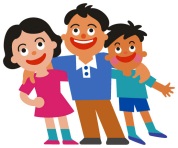 建設地住所建設地住所建設地住所利用戸数利用戸数利用戸数戸　 （令和    年    月   日現在）戸　 （令和    年    月   日現在）工種工種工種集会所（会館）新築工事（      改修）集会所（会館）新築工事（      改修）構造・規格等構造・規格等構造・規格等木造平屋建      　.   ㎡木造平屋建      　.   ㎡精算事業費総事業費総事業費総事業費円精算事業費資金内容自己資金自己資金円精算事業費資金内容その他(借入金等)その他(借入金等)円精算事業費資金内容補助金補助金円備考備考備考備考建設地住所建設地住所建設地住所登米市○○○登米市○○○利用戸数利用戸数利用戸数○○戸　　（令和○○年４月１日現在）○○戸　　（令和○○年４月１日現在）工　　　　種工　　　　種工　　　　種○○集会所（会館）新築工事（○○改修）○○集会所（会館）新築工事（○○改修）構造・規格等構造・規格等構造・規格等木造平屋建　○○○.○○㎡木造平屋建　○○○.○○㎡精算事業費総事業費総事業費総事業費１７，０１５，４００円　　精算事業費資金内容自己資金自己資金３，５０８，４００円　　精算事業費資金内容その他(借入金等)その他(借入金等)５，０００，０００円　　精算事業費資金内容補助金補助金８，５０７，０００円　　備考備考備考備考